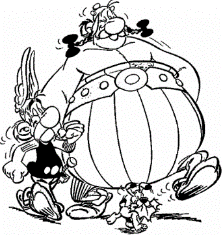 Bonus option – Accurately use the two different ways to express “I prefer…”Ton nom :                                                  Due :Ton nom :                                                  Due :Ton nom :                                                  Due :Ton nom :                                                  Due :Créez une bande dessinée. You can create your own character or use a French or American personnage. Oui, une bande dessinée needs illustrations.Créez une bande dessinée. You can create your own character or use a French or American personnage. Oui, une bande dessinée needs illustrations.Créez une bande dessinée. You can create your own character or use a French or American personnage. Oui, une bande dessinée needs illustrations.Créez une bande dessinée. You can create your own character or use a French or American personnage. Oui, une bande dessinée needs illustrations.Accurately includes:Génial !5 ptsBon4 pts>4 ptsLay-out with French title and at least four boxesAgree-Disagree Statements    ____ Moi aussi.                       ____ Moi non plus.    ____ Pas moi.                          ____ Moi, si.La grammaire    ____ le                                     ____ l’    ____ la                                     ____ lesLe vocabulairePunctuationAppearance – neatness, effort with lettering and pictures        _______/30 points  A   B   C   D       _______/30 points  A   B   C   D       _______/30 points  A   B   C   D       _______/30 points  A   B   C   D